Csanyteleki Roma Nemzetiségi Önkormányzat		Csanytelek Község Önkormányzata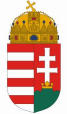                                          E l n ö k é t ő l				     J e g y z ő j é t ő l	 6647. Csanytelek, Volentér János tér 2.sz. 63/578-510; fax: 63/578-517; E-mail: csanytelek@csanytelek.hu, honlap: www.csanytelek.hu25-2/2015.E l ő t e r j e s z t é sCsanyteleki Roma Nemzetiségi Önkormányzat Képviselő-testülete 2015. szeptember 25. napján tartandó ülésére Tárgy:  A Csanyteleki Roma Nemzetiségi Önkormányzat pénzkezelésének ellenőrzéséről szóló belső ellenőri jelentés elfogadásaTisztelt Képviselő-testület!Tájékoztatjuk a Tisztelt Képviselő-testület Tagjait arról, hogy a Képviselő-testület által belső ellenőrzési feladattal megbízott Alür Bt okleveles pénzügyi revizora Juhász Lejla elvégezte a Csanyteleki Roma Nemzetiségi Önkormányzat pénzkezelésének ellenőrzéséről szóló belső ellenőri feladatát és benyújtotta az erről általa elkészített jelentését, melyet ezen előterjesztéshez mellékelünk.Az ellenőrzés végrehajtása az előre kiadott – és képviselő-testület által elfogadott – ellenőrzési ütemterv szerint valósult meg. A belső ellenőr a költségvetési szervek belső kontrollrendszeréről és belső ellenőrzéséről szóló  370/2011. (XII. 31.) Kormányrendeletben rögzített követelményeknek megfelelően készítette el tárgyi 	0jelentését. A belső ellenőri jelentés beterjesztőként az Mötv. 119. §-a és az Áht 70. §-a szerint jártunk el.Javasoljuk a Tisztelt Képviselő-testületnek az előterjesztéshez csatolt belső ellenőri tárgyi jelentés és a mellékelt határozati javaslat megvitatását és változtatás nélküli elfogadását.C s a n y t e l e k, 2015. szeptember 17.Tisztelettel:		Rostás László							Kató Pálné	   	    elnök							  	    jegyző…./2015. (IX. 25.) Rökt határozatTárgy: A Csanyteleki Roma Nemzetiségi Önkormányzat pénzkezelésének ellenőrzéséről szóló belső ellenőri jelentés elfogadásaHatározati   j a v a s l a tA Csanyteleki Roma Nemzetiségi Önkormányzat Képviselő-testülete napirendje keretében megtárgyalta és az ezen határozathoz 1. mellékleteként csatolt, Csanyteleki Roma Nemzetiségi Önkormányzat pénzkezelésének ellenőrzéséről szóló belső ellenőrzési jelentést és változtatás nélkül elfogadja azt a költségvetési szervek belső kontrollrendszeréről és belső ellenőrzéséről szóló  370/2011. (XII. 31.) Kormányrendeletben foglaltak szerint eljárva.Határozatról értesítést kap:Csanyteleki Roma Nemzetiségi Önkormányzata Képviselő-testülete Tagjai (Helyben)Alür Bt revizora Juhász Lejla belső ellenőrForgó Henrik polgármesterKató Pálné jegyző és általaTóth Józsefné Adó- és Pénzügyi Iroda VezetőjeIrattár